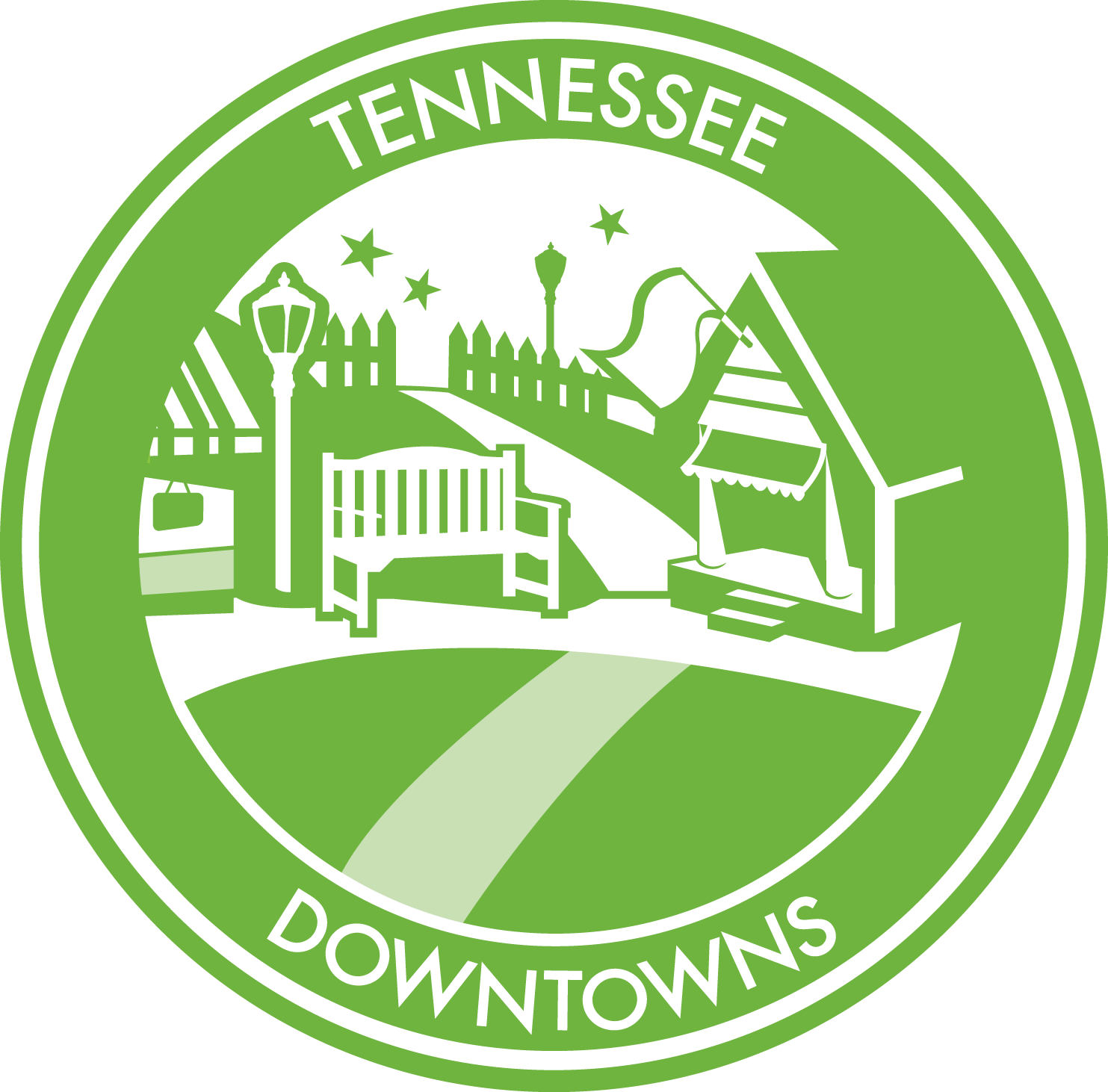 APPLICATIONJuly 2020 - June 2022 ProgramTennessee Downtowns is an affiliate program of: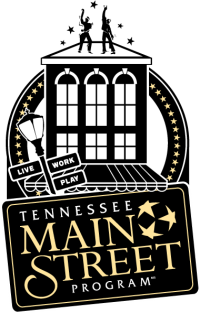 The Tennessee Main Street ProgramA Coordinating Partner of the National Main Street CenterTennessee Department of Economic and Community Development312 Rosa L. Parks Avenue, 27th FloorNashville, Tennessee 37243The Tennessee Downtowns ProgramThink about the heart of your community, the traditional business district where it all got started many years ago. It is easy to recognize that this place is special and unique. The buildings, the stories, the people...all of these elements combine to form a unique place rich with character that can be found nowhere else in the world. We often refer to this place as “main street” or “downtown”. It is the representative physical heart of your community.When the Tennessee Downtowns program talks about “main street”, we are referring to Main Street America™ (notice the trademark), the nationally recognized downtown revitalization movement started several decades ago by the National Trust for Historic Preservation. This movement is now led by the National Main Street Center and is comprised of over 2,000 communities and neighborhoods across America. Here in Tennessee, 35 communities have earned official designation as a Tennessee Main Street community, five of those are former Tennessee Downtown communities. What that means is they have met the criteria set forth by both the National Main Street Center and the Tennessee Main Street program for managing effective downtown revitalization programs. They are busy all year working to create better downtowns for their communities to enhance quality of life, increase hometown pride, stimulate the local economy, create distinctive experiences, and reconnect with their unique heritage and sense of place. Tennessee Main Street Designated Communities Athens  ▪  Bolivar  ▪  Bristol  ▪  Brownsville ▪  Cleveland  ▪  Collierville  ▪  Columbia  ▪  Cookeville  ▪    Dayton ▪  Dyersburg  ▪  Fayetteville  ▪  Franklin  ▪  Gallatin  ▪  Greeneville  ▪  Jackson  ▪  Jonesborough      Johnson City ▪  Kingsport  ▪  Lawrenceburg  ▪ Lebanon  ▪   McKenzie  ▪  McMinnville  ▪  Maryville ▪ Murfreesboro  ▪  Morristown ▪ Paris ▪ Pulaski ▪  Rogersville ▪ Tiptonville ▪ Savannah ▪ Sevierville ▪ Sweetwater ▪  Union City ▪ Ripley ▪ WinchesterEarning designation as a Tennessee Main Street community requires a lot of preparation, hard work, and financial commitment and typically happens after laying extensive groundwork. All great downtown revitalization efforts have to start somewhere and that’s where the Tennessee Downtowns program comes in. Tennessee Downtowns is a sister program of Tennessee Main Street and is designed to help communities fully understand what it takes to embark on a comprehensive revitalization effort for their downtown based upon the proven National Main Street Center’s Four-Point Approach™. This 24-month program coaches selected downtowns and their steering committees through the steps of launching a successful and sustainable downtown revitalization effort. Tennessee Downtowns can be a great path to becoming a designated Tennessee Main Street community, but it is not required after completing the program and participating does not automatically earn Tennessee Main Street designation.EligibilitySpace in the Tennessee Downtowns program is limited and highly competitive. To participate in Tennessee Downtowns, communities must have not previously participated in the program and:Be a city located in a county that is an active participant in the ThreeStar program.Designate a program area (revitalization district) focused on a traditional commercial district. The district should feature a pedestrian scale and orientation that is compact in size and has a regular pattern of sidewalks that can be comfortably walked. It should also have a critical mass of buildings, at least 2/3 of which are commercial in nature, and businesses which form the foundation for revitalization efforts.Establish a dedicated five-member volunteer “Downtown Revitalization Steering Committee” of community leaders who will participate for the length of the program. This will involve allocating time for on-site meetings and training sessions. Have a designated non-profit or local government organization that will house the steering committee and serve as a conduit for the associated grant. This organization must have the financial resources to spend $15,000 on a project which will be reimbursed through the Tennessee Downtowns program upon completion. It must also become a member of the National Main Street Center ($350 annually).Illustrate interest and support from local government, chambers of commerce, merchant organizations, business and property owners within the district, and others who recognize the importance of downtown to their community and are willing to learn along with the steering committee and be involved where needed. Adopt a resolution by the city government to participate in the program.Clearly demonstrate community need for downtown revitalization assHow to ApplyTwelve communities will be selected in 2020 to participate in the 24-month Tennessee Downtowns program. The selection of communities will take place through a competitive application process (application attached). Completed applications must be received by 4:30 PM CST on February 14, 2020. To apply, please follow these steps:Step 1: 	Review the eligibility requirements and be prepared to demonstrate those in the		application.Step 2: 	Assemble your steering committee, the group responsible for preparing the application. 	Ask any questions regarding the program and application process before beginning.Step 3:	Send via email a Letter of Intent to Apply (sample attached) to the contact below by January 14, 2020..Step 4:	Complete the attached application. Answer all questions and include all 	requested attachments. Tell your story well! We want to learn about your community and your desires 	for improvement. The Tennessee Downtowns application is extensive, but the time involved in completing it will be well spent. Regardless of whether you are selected to participate in the program at this time, you will have assembled valuable reference materials for your community that can be used to further your goals.Step 5:  Mail a flash drive or deliver electronically via email or Dropbox one complete PDF file of your final application to the contacts below. Make sure that you have received verification by email or phone that your application was received prior to the deadline highlighted above. Sending the Letter of Intent early will help us know about your plan to submit an application.Step 6:	Application reviews will take place during March and April of 2018. Selected communities will be announced April 7, 2020. Announcements of selected communities will be made via email and/or telephone to the primary contacts listed on the application.  A TNECD press release will follow. Once that occurs, selected communities may begin their own publicity campaigns.Application ContactNancy Williams, Tennessee Main Street DirectorTennessee Department of Economic and Community Development312 Rosa L. Parks Avenue, 27th FloorNashville, Tennessee 37243Telephone:  615.806-3185 Email: Nancy.Williams@tn.gov  What to Expect if SelectedCommunities selected to participate in Tennessee Downtowns will be involved in a 24-month process of learning about downtown revitalization based upon the National Main Street Center’s Four Point Approach™, a successful strategy proven to work in communities of varying sizes and with different levels of resources. You can learn more about the Main Street Approach™ by visiting www.mainstreet.org The first 12 months of the Tennessee Downtowns program will focus on education, building resources, and organization. The second 12 months will focus on a community project that will be funded by a $15,000 reimbursable grant from TNECD. The following activities and resources will be included in the July 2020 - June 2022 program:Getting Started Site Visit	Each community will receive an on-site half-day visit by National Main Street Center and Tennessee Main Street staff. They will meet with the steering committee and tour the downtown. The steering committee will receive a written Preliminary Assessment following the visit.Four PointsTM Workshop	All nine steering committees will assemble for a full-day workshop presented by National Main Street Center staff. This workshop will serve as an introduction to the Four Point Approach™. This approach focuses on four key aspects of successful revitalization programs: Design, Economic Restructuring, Organization, and Promotion. The workshop is held in the Nashville area, so travel will be required.Webinars	At least four webinars will be provided for the steering committees during the first 12 months. These webinars last about one hour and will include more in-depth information on the Four Points™. SWOT Analysis	Each community will receive an on-site half-day visit by National Main Street Center staff to conduct a SWOT Analysis (Strengths, Weaknesses, Opportunities, Threats). The “Top Five” priorities for downtown will be determined. A written SWOT Analysis Report will be provided.Work Plan Development	Each community will receive a half-day on-site visit to conduct Work Plan development. Work Plans are based on the Four PointsTM and this process will generate objectives and activities the community will begin implementing during the program. It will also assist with grant planning.Innovation Grant	Each community will receive a $15,000 reimbursable grant to use for a project that incorporates the Four Point Approach™.Materials & Signage	Steering committees will receive digital copies of the following materials: the Revitalizing Main Street book from the National Main Street Center, the Main Street Board Members Handbook, four committee handbooks (design, economic restructuring, organization, and promotion), PowerPoint summaries from sessions and webinars, and a Tennessee Downtowns metal community sign.Moving Forward Report	Upon “graduating”, each community will receive a “Moving Forward” report provided by National Main Street Center field staff.  The report will provide written recommendations for carrying the downtown revitalization initiative forward.APPENDIXTennessee Downtowns Q & ASample Letter of Intent to ApplySample Resolution for a City CouncilSample Letter of SupportNational Main Street Center’s Four Point Approach & Eight Guiding PrinciplesTennessee Downtowns Q & A1. How will communities be selected to participate in the Tennessee Downtowns program? A team of professionals will review each application based on the information provided by that community. The team will be composed of individuals with a professional background in neighborhood revitalization, economic and community development, planning, historic preservation, tourism and/or other applicable professions.2. Who should complete the application? It is always best to have the Downtown Revitalization Steering Committee work together as a team to complete the application. A strong application will address all the questions with clear and concise answers. 3. What if our downtown is not historic? This program follows the National Main Street Center’s Four-Point Approach™ for downtown revitalization which was originally designed to work best in a traditional commercial district setting featuring commercial buildings at least 50 years old. It is the “walkable” nature of such a district, its opportunity to incorporate a variety of uses, and it’s “anchor position” in the hearts and minds of citizens that make it important to the community. Downtown does not have to be officially designated a local historic district to participate in Tennessee Downtowns.4. Can our community apply even if we have already started a downtown revitalization effort? Yes! An established effort focusing on downtown is an important first step. If your community has started a downtown revitalization effort and is in the early stages of implementation, this program will be an excellent opportunity to learn more. However, if you have had a substantial downtown revitalization effort in place for some time, the information provided by Tennessee Downtowns may be too basic. In that case, consideration should be given to pursuing Tennessee Main Street designation. Past participants in Tennessee Downtowns and designated Tennessee Main Street communities are not eligible to apply to participate in this Tennessee Downtowns program.5. Do we need to have paid staff for participation in Tennessee Downtowns? No. This program is designed to work with a dedicated five-member volunteer steering committee that should comprise a broad mix of individuals from the community. Tennessee Downtowns will focus on local organizational development strategies that may eventually include board of directors, standing committees, volunteers and staff. It is not a requirement or recommended that paid staff be on board to participate in Tennessee Downtowns. 6. How much does it cost to participate in Tennessee Downtowns? If selected to participate in Tennessee Downtowns, each community will receive a reimbursable grant of $15,000 to complete a downtown project. The cost of the project will be reimbursed after completion and invoices have been paid. The Downtown Revitalization Steering Committee members will be required to participate in all mandatory meetings, workshops, and webinars during the 24-month program. This may involve some travel expenses to and from the one day workshop near Nashville. Tennessee Downtowns participates must also join the National Main Street Center ($350 annually)7. What is the difference between the Tennessee Main Street program and the Tennessee Downtowns program? The Tennessee Main Street program designates communities that meet or exceed the National Main Street Center’s standards of performance for recognition on an annual basis. This includes having a non-profit organization in place that is dedicated to the revitalization and management of downtown with a board of directors and managing staff, an annual work plan focused on implementing the Four Point Approach™, and collecting statistics on downtown progress (such as new jobs and public/private investment). Tennessee Downtowns is a learning program for communities that are just getting started with a revitalization effort. It requires a five-member steering committee to lead the effort over a 24-month period. 8. Will we automatically be designated a Tennessee Main Street community after completing the Tennessee Downtowns program? No. Communities that participate in the Tennessee Downtowns program may wish to continue a self-initiated downtown revitalization effort at the end of the program or apply for designation as a Tennessee Main Street community through a separate application process. Communities will not automatically be accepted into the Main Street Program and it is not required to pursue that designation.Sample Letter of Intent to ApplyTennessee Downtowns ProgramThe city/town of ____________________________________ intends to complete and submit an application to participate in the Tennessee Downtowns program during the July 2020 to June 2022 program year. We understand the eligibility requirements and are prepared to meet all financial and time expectations if selected to participate in this program. Our downtown is in need of a revitalization strategy and we look forward to the learning opportunity Tennessee Downtowns can provide through resources from the Tennessee Main Street Program and National Main Street Center.___________________________________		__________________________	 Signature of Mayor					Date___________________________________		__________________________	 Signature of Steering Committee Chair		DateSAMPLE RESOLUTION(For a City Council)A resolution authorizing ___________________________ to submit an application to participate in the Tennessee Downtowns program, a downtown revitalization education and grant program offered by the Tennessee Main Street Program and the Tennessee Department of Economic and Community Development. Whereas the Tennessee Downtowns program has been created to help communities fully understand what it takes to embark on a comprehensive revitalization effort for downtown through a 24-month education and grant process; andWhereas the Tennessee Department of Economic and Community Development will be selecting Tennessee cities to participate in the Tennessee Downtowns program based on a competitive application process;NOW THEREFORE BE IT RESOLVED BY THE CITY COUNCIL OF_____________________, that the city:Endorses the submission of this application and agrees to participate in the Tennessee Downtowns program if selected; andEndorses the goal of economic revitalization of the downtown within the context of the preservation and rehabilitation of its historic buildings; andEndorses the Downtown Revitalization Steering Committee members participation in all required meetings/training sessions for the Tennessee Downtowns program; and Endorses (if applicable) ____________________________________________________as the non-profit organization to house the Downtown Revitalization Steering Committee and serve as the financial conduit for associated grants.[add additional provisions here]PASSED, APPROVED, AND ADOPTED THIS _______  day of _____________,_____._______________________________MAYOR________________________________CITY CLERKSample Partner Letter [“Partner” letterhead with address and contact information]DateTennessee Downtowns Program312 Rosa L. Parks Avenue, 27th FloorNashville, Tennessee 37243RE:  Application to the Tennessee Downtowns ProgramOn behalf of [the “partner”], it is my pleasure to write a letter supporting a local application to participate in the Tennessee Downtowns program.I/We understand the value of downtown in our local economic and community development strategies. Downtown is a key asset for encouraging tourism, recruiting and retaining businesses, preserving local heritage and bringing the community together through festivals and events. Tennessee Downtowns will provide the expertise needed to embark on a comprehensive downtown revitalization effort and our community will benefit from resources, training, and technical assistance provided by the Tennessee Main Street Program and National Main Street Center.A healthy and vibrant downtown [name of city] is important to our local economy and the quality of life of our citizens. [The “supporter”] intends to support this mission by [please explain how the support will be manifested {financial, in-kind, partnership, etc.}].I/We will partner in the effort by [explain role here]. Thank you for considering [name of city] for participation in the Tennessee Downtowns program.Sincerely,[Writer’s name with signature above	]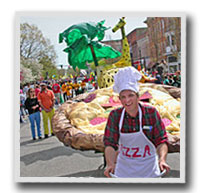 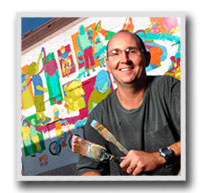 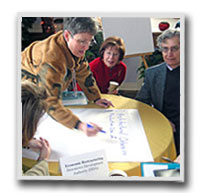 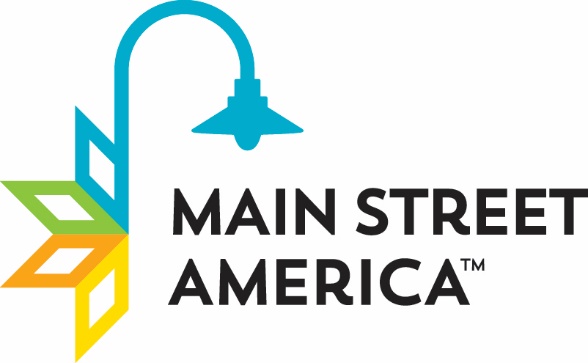 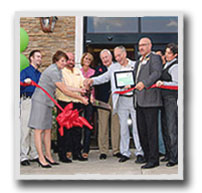 